UUDEN AJAN ASTROLOGIA  Vaikka tiettyjen kulminoivien taivaankappaleiden yhteys tietyissä ammateissa menestymiseen ja luonteeseen sekä perheenjäsenten keskinäiset planeetta-asemat on pystytty todistamaan tieteellisesti, astrologia ei ole tiedettä – sen enempää kuin psykoanalyysikään. Se on empiirinen oppijärjestelmä, jonka perustana on käytännön havantoihin nojautuva monituhatvuotinen tietous. Astrologia on yhtä vanhaa – tai vanhempaa  - kuin länsimainen sivistys. Helsingin yliopiston Rooman kirjallisuuden professorin Iiro Kajannon mukaan astrologia on erottamaton osa ihmiskunnan kulttuurihistoriaa. 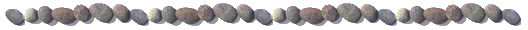 Astrologit eivät väitä, että planeetat välttämättä >> vaikuttaisivat >> suoraan ihmisiin – esimerkiksi sähkömagneettisen säteilyn tavoin. Koska vaikutusmekanismia ei ole pystytty löytämään, joudumme tässä vaiheessa tyytymään siihen näkemykseen, että yhteyksiä näyttää olevan, mutta mitkä syy- ja seuraussuhteet ovat, niitä emme voi nykytieteen keinoin ilmeisesti todistaa. Astrologian selitysmalliksi soveltuu hyvin C.G. Jungin kehittelemä synkronisiteetti-ilmiö, joka tunnistaa tapahtumien tai asioiden keskinäisen vastaavuuden muttei väitä, että nämä kaksi erillistä, samankaltaista tapahtumaa tai asiaa olisi syy- ja seuraussuhteessa keskenään.Modernin ns. humanistisen astrologian mukaan kartantulkintaa ei voi tehdä ilman asianomaisen tapaamista ja haastattelua, koska ympäristöolosuhteet ja ihmisen oma tietoisuus ja valinnat vaikuttavat ratkaisevasti siihen, miten henkilö toteuttaa karttaansa. Kaksi täsmälleen samalla hetkellä syntynyttä henkilöä ovat erilaisia perimästä, ympäristöstä ja yksilöllisestä tietoisuuden tasosta riippuen. Saman syntymäajan ja samat kartat omaavat ns. tähtikaksoset ovat erilaisia riippuen juuri näistä väliin tulevista muuttujista, joskin heistä löytyy myös tiettyjä yhteneväisyyksiä.Jo antiikin Kreikassa ja Roomassa oli skeptikkoja, jotka suhtautuivat kriittisesti astrologiaan. Esimerkiksi toisinaan ilmenevä epäidenttisten kaksoslasten erilaisuus ihmetytti. Olisihan kaksosten pitänyt olla samanlaisia, kun heillä oli käytännöllisesti katsoen sama syntymäaika ja –paikka. Esimerkiksi roomalainen ajattelija Cicero tuomitsi astrologian humpuukiksi tähän argumenttiin vedoten. Tietokoneanalyyseihin kannattaa suhtautua kriittisesti. Tietokone käsittelee monet kymmenet eri tekijät tekemättä synteesiä ihmisestä kokonaisuutena. Ainoita varteenotettavia astrologisia tietokoneanalyysejä  tekee brittiläisen psykoterapeutti-astrologi Liz Greene yhteistyössä maailman pätevimpien tietokoneohjelmoijien kanssa. On kuitenkin muistettava, että paraskaan tietokonetulkinta ei vastaa ammattitaitoisen astrologin tekemää synteesiä ja kartan kokonaistulkintaa. Kasettitulkinta tapaamatta asiakasta tai suullinen kuvaus hänestä ilman haastattelua – jopa ilman vastaanottajan puhe- tai kommenttioikeutta – kertoo todennäköisesti enemmän kartoituksen tekijästä kuin asianomaisen syntymäajan haltijasta. Tulkintaa voi pitää tuolloin korkeintaan astrotaiteena, jossa pääosaa esittää astrologi itse.Siinä missä perinteisen astrologian >> kartanlukija >> edusti tietoa, taitoa (toivottavasti! ) ja tekniikkaa, jotka takasivat hänelle kosmisen aukroriteettiaseman, Uuden ajan humanistisessa astrologiassa asiakas itse on päähenkilö. Ensinnäkin asiakas otetaan huomioon muutoin kuin tulkinnan objektina: hän on sekä oman elämänsä asiantuntija että se, joka omalta osaltaan vaikuttaa vastaanoton kulkuun. Tapahtuma on vuorovaikutusta ja astrologin osuus on toimia konsultoivana osapuolena. Tällainen tilanne edellyttää Vesimiehen ajan astrologilta vuorovaikutustaitoa ja – tietoa. Astroterapiaksi kutsuttu astrologian ala edellyttää puolestaan astrologilta vankkaa terapiakoulutusta ja työnohjausta.Tässä teoksessa esitetyissä arkkityyppikuvauksissa on yritetty tavoittaa jumalhahmoista jotain mahdollisimman alkuperäistä ja perimmäistä, ominaisuuksia, jotka ilmenevät ikuisesti ajasta toiseen samansuuntaisina mutta saaden jatkuvasti yksilöllisiä sekä aikaan ja paikkaan liittyviä värityksiä. Kuvauksissa ei ole tarvinnut tietää mitään astrologiasta tai omasta syntymäkartasta voidakseen saada irti tietoa ja oivalluksia. Tähtikartan mukaisia ominaisuuksia tai käsikirjoitusteemoja tärkeämpää on ollut se, jos arkkityyppien kuvaukset ovat puhutelleet meitä. Olemme saattaneet tunnistaa jotain tyypeistä tai saaneet valaistusta omaan tai lähi-ihmistemme olemukseen, käyttäytymiseen tai >> kohtaloon >>. Kirjan loppusosuus arkkityyppien kytkennöistä astrologiaan palvelee tietenkin astrologian harrastajia ja avaa visioita niille, jotka kenties syttyvät myyttiseen >> tähtitietouteen >>.Kirjan astrologianosuudessa käytetyt syntymäajat ovat henkilökohtaisista tiedostoistani allekirjoittaneiden luvalla otettuja. Osa syntymätiedoista on julkisuudessa esiintyneitä, mm. SAS:n Astrologos-lehdessä tai Mountin Astrologer-, Astrolog- tai tai Astrologie Heute- lehdissä, alan kirjoissa tai astrologisissa tietokoneohjelmissa. 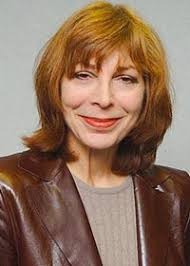 Figure  Liz Greene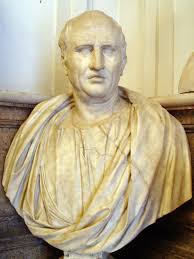 Figure  Cicero